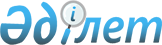 Жылыой ауданының әкімшілік-аумақтық бірлігіне өзгеріс енгізу туралыАтырау облыстық мәслихатының 2007 жылғы 31 қаңтардағы N 367-ІІІ шешімі және Атырау облысы әкімиятының 2007 жылғы 16 қаңтардағы N 13 қаулысы Атырау облыстық Әділет департаментінде 2007 жылғы 23 ақпанда N 2482 тіркелді.



      "Қазақстан Республикасының әкімшілік-аумақтық құрылысы



туралы" Қазақстан Республикасының 1993 жылғы 8 желтоқсандағы N№4200 


 Заңының 
 11-бабына сәйкес, Жылыой аудандық әкімиятының 2006 жылғы 4



желтоқсандағы N№419 қаулысы мен Жылыой аудандық мәслихатының 2006



жылғы 7 желтоқсандағы N№28-16 шешімі негізінде облыс әкімияты қаулы



етеді және облыстық мәслихат шешім етті:




      1. Жылыой ауданының Сарықамыс кенті таратылсын.




      2. Осы қаулы мен шешім Атырау облысы бойынша әділет



департментінде мемлекеттік тіркеуден өткен күнінен бастап күшіне



енеді.




      3. Осы қаулы мен шешім алғаш ресми жарияланғаннан кейін



күнтізбелік он күн өткен соң қолданысқа енгізіледі.


      


Облыстық мәслихаттың                   Облыс әкімі




      ХХІІІ сессиясының төрағасы



      Облыстық мәслихаттың хатшысы


					© 2012. Қазақстан Республикасы Әділет министрлігінің «Қазақстан Республикасының Заңнама және құқықтық ақпарат институты» ШЖҚ РМК
				